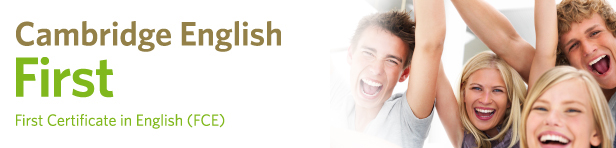 Zkouška FCE je na úrovni B2 dle Společného evropského referenčního rámce pro jazyky (CEFR), neboli Upper-Intermediate.Příklady škol v ČR, které uznávají FCE: ČVUT, VUT, CUNI, MUNI, UJEP, UTB,... Příklady firem v ČR, které uznávají FCE: ČNB, Česká Pojišťovna, Honeywell, Hewlett-Packard, Skanska, UniCredit,...Minimální hranice úspěšnosti: 60% z celé zkoušky. Minimální hranice pro jednotlivé části zkoušky není určena, takže klidně můžete třeba z jedné části získat jen 5 bodů a přesto zkoušku udělat. Pokud zkoušku zvládnete na více než 45% - 59%, obdržíte certifikát úrovně B1, tedy ekvivalent PET. Pokud zkoušku zvládnete na více než 80%, získáte certifikát C1, tedy ekvivalent CAE.Čtení a použití angličtiny (1 hodina 15 minut)Tato část zkoušky ověřuje schopnost pracovat s obsahy textů různého typu, např. knihy, časopisy, noviny. Kandidáti by měli být schopni textu porozumět a vyhledávat konkrétní informace. Úkoly mají formu výběru jedné z několika nabídnutých odpovědí, doplňování mezer v textu nebo sestavování částí textů. V této části zkoušky se také ověřuje kandidátova znalost gramatiky a slovní zásoby prostřednictvím doplnění vhodného slova do textu, transformací slov v jiný slovní druh a  přeformulování vět. (40% výsledku celé zkoušky)2. Psaní (1 hodina a 20 minut)Kandidáti píší vždy dva texty. První je esej v rozsahu 140 - 190 slov  napevně zadané téma všeobecného zájmu. U druhého textu, o rozsahu opět 140 - 190 slov, si může kandidát vybrat téma z několika typů textů, např. email/dopis, článek, report nebo recenze. (Psaní má hodnotu 20% výsledku celé zkoušky.)4. Poslech (40 minut)V této části zkoušky se ověřuje schopnost porozumění mluvenému jazyku v různých situacích a pochopení hlavních myšlenek. Nahrávky mohou být úryvky z rozhovorů, přednášek nebo zpráv v různých přízvucích. Všechny nahrávky uslyší kandidáti dvakrát. Otázky mají formu výběru jedné z daných odpovědí, spojování, nebo doplňování vynechaných míst v textu. (20% výsledku celé zkoušky)5. Mluvení (14 minut)Ověřuje se kandidátova schopnost domluvit se s partnerem, vyjádřit a obhájit svůj názor či nalézt kompromis. Této části zkoušky se účastní dva zkoušející a dva, popř. tři zkoušení. První fáze zkoušky se zaměřuje na všeobecnou konverzaci na témata jako je např. rodina nebo volný čas.  Ve druhé části dostanou oba kandidáti dva obrázky, které asi 1 minutu individuálně popisují a porovnávají. Třetí částí je dialog mezi kandidáty na základě krátkého písemného zadání. Ústní část zkoušky končí opět krátkým dialogem se zkoušejícím na navazující téma. (20% výsledku celé zkoušky)